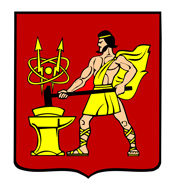 АДМИНИСТРАЦИЯ ГОРОДСКОГО ОКРУГА ЭЛЕКТРОСТАЛЬМОСКОВСКОЙ ОБЛАСТИПОСТАНОВЛЕНИЕ05.04.2021 № 283/4О внесении изменений в муниципальные нормативные правовые акты Администрации городского округа Электросталь Московской областиВ соответствии с Федеральным законом от 06.10.2003 № 131-ФЗ «Об общих принципах местного самоуправления в Российской Федерации», абзацами вторым и четвертым пункта 1 статьи 78.1 Бюджетного кодекса Российской Федерации, постановлением Правительства Российской Федерации от 22.02.2020 №203 «Об общих требованиях к нормативным правовым актам и  муниципальным правовым актам, устанавливающим порядок определения объема и условия предоставления бюджетным и автономным учреждениям субсидий на иные цели», Администрация городского округа Электросталь Московской области ПОСТАНОВЛЯЕТ:	1. Внести изменения в Порядок определения объема и условий предоставления муниципальным бюджетным и автономным  учреждениям субсидий на иные цели, в отношении которых Управление образования Администрации городского округа Электросталь осуществляет функции и полномочия учредителя, утвержденный постановлением Администрации городского округа Электросталь Московской области от 20.02.2021 № 138/2 «Об утверждении Порядков определения объема и условий предоставления субсидий на иные цели муниципальным бюджетным и автономным учреждениям городского округа Электросталь Московской области», дополнив пункт 1.2 раздела 1 Порядка подпунктом 27 следующего содержания:«27) консультационно-техническое обслуживание оборудования и программного обеспечения,  сопровождение, приобретение неисключительных прав пользования программ, прочие работы, услуги для  обеспечения бесперебойного функционирования пунктов приема экзаменов при проведении государственной итоговой аттестации в общеобразовательных организациях (в рамках муниципальной программы городского округа Электросталь Московской области «Образование»).».2. Внести изменения в Порядок определения объема и условия предоставления муниципальным бюджетным учреждениям субсидий на иные цели, в отношении которых Комитет по строительству, дорожной деятельности и благоустройства Администрации городского округа Электросталь осуществляет функции и полномочия учредителя, утвержденный постановлением Администрации городского округа Электросталь Московской области от 20.02.2021 № 138/2 «Об утверждении Порядков определения объема и условий предоставления субсидий на иные цели муниципальным бюджетным и автономным учреждениям городского округа Электросталь Московской области», изложив подпункт 11 пункта 1.2 раздела 1 Порядка в следующей редакции:«11)  на подготовку водоемов к купальному сезону, содержание территорий водоемов, обеспечение безопасности на водных объектах (в рамках муниципальной программы городского округа Электросталь Московской области «Формирование современной комфортной городской среды»).».      3. Опубликовать настоящее постановление в газете «Официальный вестник» и разместить на официальном сайте городского округа Электросталь Московской области.4.   Настоящее постановление вступает в силу после его официального опубликования.5. Контроль за выполнением настоящего постановления возложить на первого заместителя Главы Администрации городского округа Электросталь Московской области Печникову О.В.Глава городского округа                                                                                          И.Ю. Волкова